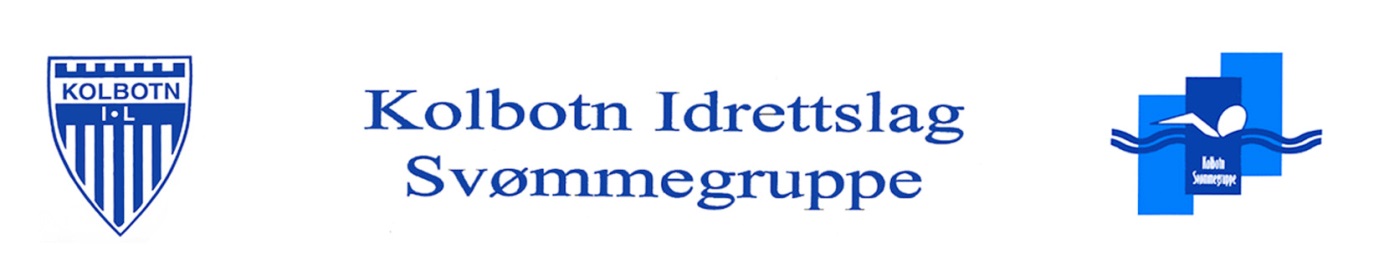 Til	Norges Svømmeforbund                                                                               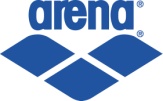 	Akershus Svømmekrets	Dommer og autorisasjonsutvalget ved Bjørn Gran	SvømmeklubbeneKrets/Region Stevne 10 år oe. u/kvalkrav i Sofiemyrhallenlørdag 5. og søndag 6. mars 2016Kolbotn IL Svømmegruppe har gleden av å invitere til approbert stevne(Rekruttstevne vil bli arrangert formiddag lørdag 5. mars. kl 09.00 Se egen invitasjon)Stevnet arrangeres i henhold til terminliste, NSFs lover og regler og med NSFs godkjenning. Vårt mål er å arrangere stevner som stimulerer til et godt sosialt miljø og gode sportslige prestasjoner. Bassenget er , har 6 baner med bølgedempende baneskiller. Vannet holder ca. 27C. NB! Bruk av badehette er påbudt! TidspunkterLørdag 5.3 						Søndag 6.3 Innsvømming 	kl. 13:00 (Dørene åpnes)		Innsvømming 	kl. 	10:00Lagledermøte 	kl. 13:00 (kantina ved kiosken)		Lagledermøte 	kl. 	10:15Stevnestart 	kl. 14:00				Stevnestart	kl. 	11:00Overnatting (be om idrettspris)Quality Hotel Mastemyr				q.mastemyr@choice.noLienga 11 1410 Kolbotn 	https://www.nordicchoicehotels.no/quality/quality-hotel-mastemyr/Telefon: +47 66 99 78 00		Tidlig ute gir best pris! Uansett 20% idrettspris
PåmeldingPåmelding må være påmeldingsansvarlig i hende innen 29.februar kl. 24.00. Påmeldingen sendes pr e-post i uni_r format til kilsvom@hotmail.com og merkes ”Påmelding RA-Cup 2016 <klubb>”. Påmeldingsansvarlig: Audun Dragland Tlf.402 22 411Arrangøren vil kunne sette begrensninger i antall påmeldte/øvelser pr. svømmer hvis stevnet viser seg å bli for langvarig. Etteranmelding Etteranmelding godtas i ledige baner mot dobbel startkontingent. Betaling skal da skje til stevnets kasserer Jim Tørresen senest ved stevnets start..Startkontingent Kr. 100,- pr. individuell start og kr. 200,- for stafettlag. Startkontingent for årsklasse 2006 er kr 100,- 
for hele stevnet. Startkontingent betales samtidig som at påmeldinger sendes.Kolbotn IL Svømmegruppe, Postboks 134, 1412 SofiemyrBankkonto: 6011.06.30541 merket ”Roald Amundsen Cup 2016 <klubb>” PremieringGavekort i individuelle øvelser.Individuelle øvelser: 1/3 premiering for senior og hver årsklasse for jenter og gutter.Jenter/gutter født 04-06 får en deltagerpremie uansett antall øvelser.Stafetter: Premier til de tre beste lageneRoald Amundsen Cup-premie Bestemannspremier går til den dame og herre, som har høyeste sammenlagte poengsum i tre øvelser med ulike svømmearter. Svømmeartene fri, rygg, bryst, butterfly og medley teller. Bestemannspermien er gavekort pålydende 500 kr.Øvelsesoppsett Lørdag 5. marsØvelsesoppsett Søndag 6. marsDiverseSpørsmål kan rettes til stevneansvarlig på mobil/SMS 907 49 241Det blir kafeteria under stevnet med salg av bagetter, fruktbeger, kaffe, brus, kaker og pølser. Adresse til hallen: Holbergs Vei 39, 1412 Sofiemyr Vi ønsker alle svømmere, ledere og ledsagere velkommen til Sofiemyrhallen 
Med hilsenStevneansvarlig Gard KjølholdtFor Kolbotn IL SvømmegruppaParkering Det er begrenset med P-plasser rett utenfor hallen og på tilgrensende områder på Sofiemytoppen skoler. Det er jevnlig parkeringskontroll så det lønner seg å parkere på anviste plasser. Idrettshallen har også gratis P-plasser ved Sofiemyr stadion med ca 350 meter å gå.  Det kan være lurt å satse på disse plassene fra starten av.  De er markert med pila øverst til høyre på bildet nedenfor: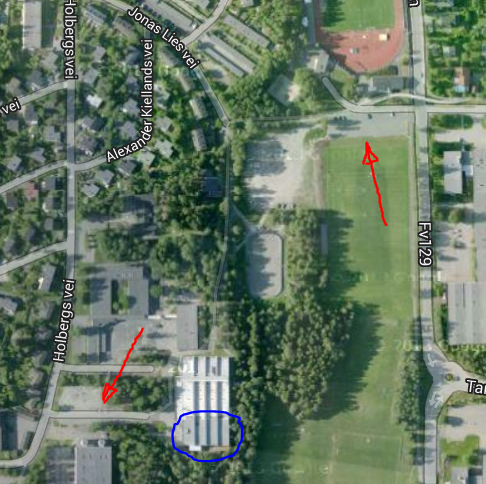 Svømmehallen er en del av Sofiemyrhallen og er markert med blått på bildet.  Det er felles inngang inn i anlegget og det er store vinduer som viser hvor svømmehallen er når man kommer innenfor dørene.JenterJenterJenterJenterGutterGutterGutterGutterØv.nrDistanseArtØv.nrDistanseArt1400Medley2400Medley350Rygg450Rygg5100Bryst6100Bryst750Fri850Fri9200Butterfly10200Butterfly114x50Medley124x50MedleyJenterJenterJenterJenterGutterGutterGutterGutterØv.nrDistanseArtØv.nrDistanseArt13800 Fri14800Fri15100Butterfly16100Butterfly1750Bryst1850Bryst19100Fri20100Fri21100Medley22100MedleyPause ca 30 minutterPause ca 30 minutterPause ca 30 minutterPause ca 30 minutterPause ca 30 minutterPause ca 30 minutterPause ca 30 minutterPause ca 30 minutterPause ca 30 minutter2350Butterfly2450Butterfly25100Rygg26100Rygg27200Fri28200Fri294x50Fri Mix294x50Fri Mix